Внимание участников форума «Таир-2020»!!!Уважаемые коллеги! Завершается формирование программы Форума «Таир-2020». На сегодня для участия в онлайн-программе поступило около 250 заявок из разных регионов страны.Как было заявлено ранее, по итогам форума молодых педагогов и их наставников «Таир-2020» будет издан сборник публикаций. Из регионов поступают вопросы о возможности  размещения статей педагогов в планируемом сборнике, не принимающих непосредственное подключение к участию в программе форума. В связи с этим разъясняем.Для публикации в сборник принимаются статьи только педагогов, являющихся членами Общероссийского Профсоюза образования. Для подтверждения профсоюзного членства  необходимо направлять заявки строго через вышестоящие организации Профсоюза: территориальные, региональные комитеты Профсоюза.Статьи для публикации необходимо отправлять на эл. адрес:
obraz_ mari@mail.ru в соответствии с требованиями к оформлению, размещенными на странице Марийской республиканской организации сайта Общероссийского Профсоюза образования. Информация о стоимости и счет на оплату будет направлен после подтверждения достоверности и соответствия заявленным требованиям направляемой  для печатания статьи.Также сообщаем, что  29-30 июля в программе для участников форума запланирована работа онлайн-площадки «У меня это хорошо получается…». Организаторы форума принимают заявки для представления практического опыта работы в течение 3-5 минут в срок до 20 июля 2020 года с указанием темы мастер-класса, ФИО,  должности, места работы исполнителя, краткой аннотации  содержания мастер-класса.Мы снова обращаемся к участникам Форума прошлых лет с просьбой направить в Марийский республиканский комитет  Профсоюза небольшое эссе на тему «Форум «Таир» стал для меня…». Благодарим вас, что вы с нами, ждем встречи с вами на платформе ZOOM!С уважением, председатель                                 Л.В. Пуртова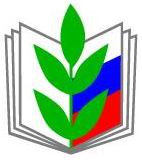 Профсоюз работников народного образования и науки Российской ФедерацииМарийская республиканская организацияРЕСПУБЛИКАНСКИЙ КОМИТЕТ ПРОФСОЮЗА.Йошкар-Ола, Ленинский пр., 29т.56-66-37, факс56-60-22, e-mail: obraz_mari@mail.ru